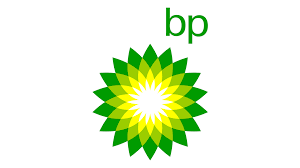 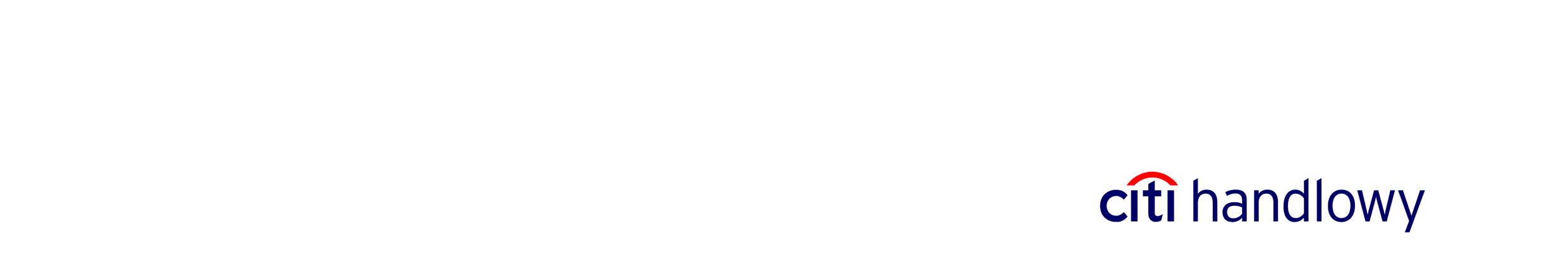 Warszawa, 13 grudnia 2019 BP razem z Citi Handlowy uruchomią co-brandingową kartę „na selfie”BP, jedna z największych firm petrochemicznych na świecie oraz jeden liderów polskiego rynku paliw, podpisała z bankiem Citi Handlowy umowę dotyczącą uruchomienia nowej co-brandingowej karty kredytowej, oferującej użytkownikom program korzyści dostępnych na stacjach BP.Dzięki współpracy dla klientów BP dostępna będzie nowa karta kredytowa, na tzw. „selfie”. Aplikacja o kartę będzie wyjątkowo łatwa – wystarczy wysłać swoje samodzielnie zrobione zdjęcie. Citi Handlowy, lider rynku produktów kartowych w naszym kraju, wprowadził to innowacyjne rozwiązanie biometryczne w tym roku. - Współpraca z BP wpisuje się w nasz strategiczny cel oferowania klientom najlepszych rozwiązań, dostosowanych dokładnie do ich potrzeb. Łączymy siły oraz zaprzęgamy nowoczesne technologie, żeby klienci naszych firm mogli realizować swoje plany wygodnie i szybko – powiedziała Katarzyna Przybyła, dyrektor Pionu Niezabezpieczonych Produktów Kredytowych w Citi Handlowy. - Obserwujemy trendy, słuchamy naszych klientów, wprowadzamy innowacyjne rozwiązania. Dzięki współpracy BP z bankiem Citi Handlowy, klienci BP otrzymają wyjątkowy produkt finansowy: kartę kredytową oferującą wiele korzyści, w tym także cash back do 240 złotych rocznie m.in. za zakupy na stacjach BP. Jestem przekonana, że łatwość uzyskania karty, zwolnienie z opłaty za wydanie i korzystanie z karty, a także benefity związane z realizacji płatności kartą Citi-BP spotkają się z uznaniem klientów - powiedziała Barbara Wiążewska, Dyrektor Generalny BP Retail w Polsce.Nowa karta kredytowa wydawana będzie bez opłaty rocznej. W ramach dołączonego do niej programu korzyści klienci zyskają nawet 240 zł rocznie, za które będą mogli m.in. bezpłatnie zatankować, a także mieć dostęp do sezonowych ofert specjalnych na stacjach BP. Klienci otrzymają też bezpłatny pakiet usług-powiadomień CitiAlerts oraz do 56 dni bez odsetek, a także rabaty w programie Citi Specials na produkty i usługi ze świata motoryzacji. Będą też mogli brać udział w przedsprzedaży biletów na koncerty organizowane przez Live Nation oraz zyskają dostęp do 10% rabatu w ponad 150 restauracjach w Polsce.Współpraca z Citi Handlowy jest częścią strategii BP oferowania klientom innowacyjnych rozwiązań, dzięki którym w wygodny sposób mogą korzystać z programu korzyści oraz usług rozszerzających podstawową ofertę spółki. Nowa karta to kontynuacja partnerskiej współpracy BP i Citi Handlowy. Wcześniej spółki wydawały wspólnie kartę BP Payback. - To doskonały przykład tego, jak dzięki znakomitej współpracy z naszymi partnerami – dużymi międzynarodowymi korporacjami - możemy pomagać im rozwijać biznes, a sami docierać do nowych grup klientów – powiedział Jacek Czerniak, dyrektor Klientów Globalnych w Citi Handlowym.Dodatkowych informacji udzielają:Citi Handlowy: Marta Wałdoch, dyrektor Biura Prasowego, tel. (0-22) 692 10 49E-mail: marta.waldoch@citi.com BP Polska: dr Magdalena Kandefer-Kańtoch, Rzecznik Prasowy, tel. (0-12) 619 13 12E-mail: magdalena.kandefer-kantoch@bp.comBank Handlowy w Warszawie SA to jedna z największych instytucji finansowych w Polsce, oferująca pod marką Citi Handlowy bogaty i nowoczesny asortyment produktów i usług bankowości korporacyjnej, inwestycyjnej i detalicznej. Bank Handlowy obsługuje  6,2 tys. klientów korporacyjnych i ok. 687 tys. klientów indywidualnych poprzez nowoczesne kanały dystrybucji oraz sieć  26 oddziałów. W skład grupy kapitałowej Banku wchodzą takie podmioty jak: Dom Maklerski Banku Handlowego i Handlowy Leasing. Przynależność do Citigroup, największej na świecie instytucji finansowej, zapewnia klientom Banku Handlowego dostęp do usług finansowych w ponad 100 krajach. Citi (NYSE:C) to wiodąca globalna instytucja finansowa, mająca około 200 milionów klientów w ponad 140 krajach. Poprzez swoje dwie odrębne jednostki operacyjne: Citicorp i Citi Holdings, Citi obsługuje klientów indywidualnych, korporacyjnych, rządowych i instytucjonalnych zapewniając im bogaty wachlarz produktów i usług finansowych w zakresie bankowości detalicznej, bankowości korporacyjnej i inwestycyjnej, usług maklerskich i zarządzania aktywami. Dodatkowe informacje można uzyskać na stronie internetowej www.citigroup.com lub www.citi.com.Firma BP jest obecna w Polsce od ponad 25 lat i znajduje się wśród 25 najlepszych pracodawców, jest wiceliderem na polskim rynku z marką Aral i Castrol, działa też spółka JV Lotos - Air BP. Przez ponad 25 lat obecności firmy BP w Polsce zainwestowała tu 5,5 miliarda złotych. Do budżetu państwa z tytułu podatku VAT, akcyzy i podatku paliwowego odprowadziliła 15 mld zł, zatrudnia ponad 4000 pracowników bezpośrednio i kolejne 4 000 pośrednio. Grupa BP prowadzi działalność w 70 krajach na całym świecie. Odkrywam i eksploatujem złoża ropy naftowej i gazu ziemnego znajdujące się na lądzie i pod dnem morskim. Dostarcza energię do różnych zakątków świata. Produkuje i sprzedajemy paliwa i surowce wykorzystywane w tysiącach produktów codziennego użytku – od telefonów komórkowych po opakowania żywności.